Ce prix est attribué à une personnalité qui a démontré, depuis de nombreuses années, de la ténacité, de l’audace, du courage et une grande vision dans sa ou ses réalisations.La récipiendaire a fait preuve d’engagement soutenu et exceptionnel dans son secteur d’activité, que ce soit dans le domaine économique, social, culturel, humanitaire ou sportif. Les élus municipaux, provinciaux et fédéraux ne sont toutefois pas éligibles dans cette catégorie.Le prix Agnès-Dumulon vise à souligner les qualités exceptionnelles d'une femme qui se distingue par l'une ou l'autre de ces caractéristiques :son énergie et son dynamisme;son excellence dans sa profession, quelle qu'elle soit;son apport à l'évolution de l'industrie au sein duquel elle œuvre;son implication, son leadership;son côté visionnaire et innovateur;sa persévérance et sa détermination;ses accomplissements professionnels remarquables.Critères d’admissibilité :La candidate réside principalement sur le territoire de Rouyn-Noranda;Une seule candidate de la même entreprise peut se présenter la même année;L'entreprise de la candidate a son siège social et ses activités en Abitibi-Témiscamingue;Est en bonne santé financière.: complétez directement sur ce formulaire Soyez succinct : respectez le nombre de mots et d’espace indiquésPrésentez brièvement votre entreprise; ce texte sera utilisé pour vous décrire lors de la Soirée du Gala. (50 mots)En quoi cette femme d’affaires est-elle un modèle, un agent de changement, une source d’inspiration ou de motivation? En quoi la candidate a-t-elle contribué de façon remarquable à l’évolution et au rayonnement de l’entreprise ou du secteur d’activités?(1 000 mots maximum) 	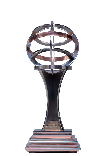 CONCOURS EXTRA 2022PRIX AGNÈS-DUMULONIDENTIFICATION DE L’ENTREPRISE                                                                 Nom de l’entreprise (raison socialeNom de l’entreprise (raison socialeAnnée de fondation Adresse complète Adresse complète Adresse complète Téléphone Site internet Principal dirigeant (nom et titre) Principal dirigeant (nom et titre) Principal dirigeant (nom et titre) Contact personne responsable qui dépose le dossier (nom et titre)       Courriel Contact personne responsable qui dépose le dossier (nom et titre)       Courriel Contact personne responsable qui dépose le dossier (nom et titre)       Courriel IDENTIFICATION DE LA CANDIDATE Nom de l’associéePoste occupée dans l’organisation Date d’arrivée dans l’organisation  Date de l’association % des actions PROFIL DE LA CANDIDATE Assurez-vous que votre présentation soit claire, succincte et vendeuse!